Territorial activitiesTerritorial activitiesTerritorial activities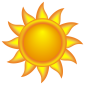 Summer School of ArtsThe Summer School of Arts is a residential week in Cheltenham. The week is a time of fellowship and support as well as the opportunity to form friendships. Activities within the week include:The Summer School of Arts is a residential week in Cheltenham. The week is a time of fellowship and support as well as the opportunity to form friendships. Activities within the week include:The Summer School of Arts is a residential week in Cheltenham. The week is a time of fellowship and support as well as the opportunity to form friendships. Activities within the week include:Other activitiesOther activitiesOther activitiesOther events and activities are organised from time to time.Other events and activities are organised from time to time.Other events and activities are organised from time to time.For more information about enabledFor more information about enabledFor more information about enabled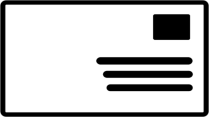 By post : The Salvation Army, 101 Newington Causeway, London, SE1 6BN.By post : The Salvation Army, 101 Newington Causeway, London, SE1 6BN.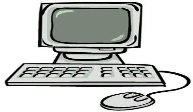 By email to: chris.stringer@salvationarmy.org.ukBy email to: chris.stringer@salvationarmy.org.uk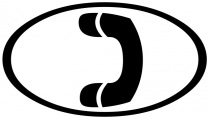 By telephone to: 02076017026 or 07889755067By telephone to: 02076017026 or 07889755067INFORMATION LEAFLETINFORMATION LEAFLETINFORMATION LEAFLET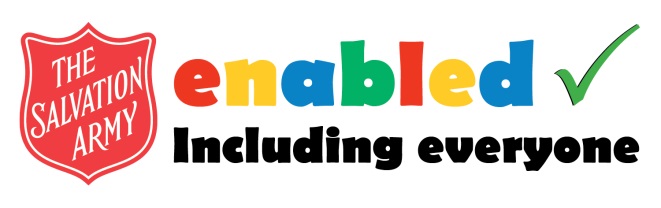 All one in Christ (Galatians 3:28)All one in Christ (Galatians 3:28)All one in Christ (Galatians 3:28)What is enabled?What is enabled?What is enabled?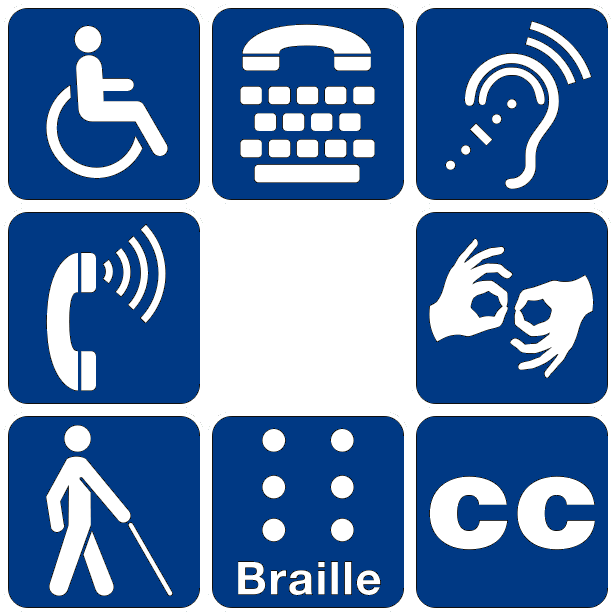 enabled exists to provide spiritual and social fellowship for people with a disability and their carers. enabled exists to provide spiritual and social fellowship for people with a disability and their carers. We seek to cultivate an inclusive attitude and approach for people with a disability.We seek to cultivate an inclusive attitude and approach for people with a disability.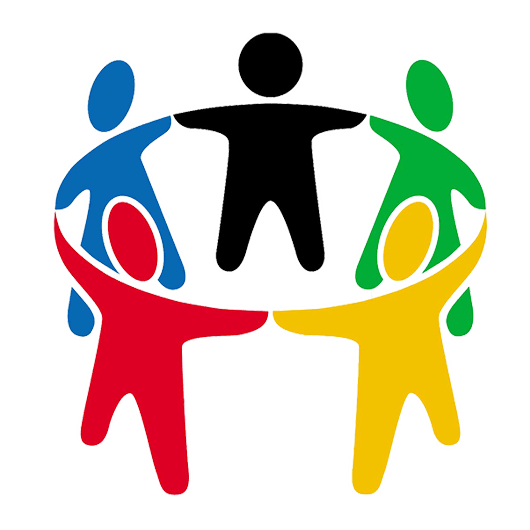 Who is enabled for?Who is enabled for?Who is enabled for?enabled membership is open for anyone with a disability and their carers regardless of age.enabled members do not have to be members of The Salvation Army.enabled membership is open for anyone with a disability and their carers regardless of age.enabled members do not have to be members of The Salvation Army.enabled membership is open for anyone with a disability and their carers regardless of age.enabled members do not have to be members of The Salvation Army.OUR NewsletterOUR NewsletterOUR NewsletterEach member receives a newsletter, which is called OUR Newsletter. The aim is to produce OUR Newsletter four times a year. OUR Newsletter contains information about members, enabled activities and a spiritual message. enabled members submit articles to be included in the newsletter.OUR Newsletter is available in three formatsEach member receives a newsletter, which is called OUR Newsletter. The aim is to produce OUR Newsletter four times a year. OUR Newsletter contains information about members, enabled activities and a spiritual message. enabled members submit articles to be included in the newsletter.OUR Newsletter is available in three formatsEach member receives a newsletter, which is called OUR Newsletter. The aim is to produce OUR Newsletter four times a year. OUR Newsletter contains information about members, enabled activities and a spiritual message. enabled members submit articles to be included in the newsletter.OUR Newsletter is available in three formats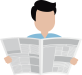 Print  including large printPrint  including large print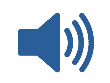 AudioAudio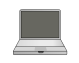 EmailEmailYou tell us which format you prefer.You tell us which format you prefer.You tell us which format you prefer.Local groupsLocal groupsLocal groups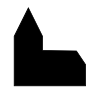 CorpsSome corps have local groups specifically for members of enabled Many corps have weekly activities which enabled members can attend.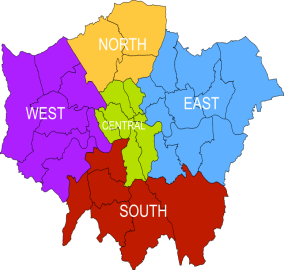 Divisionssome divisions have groups for members of enabled they organise events and activities throughout the year.FacebookFacebookFacebook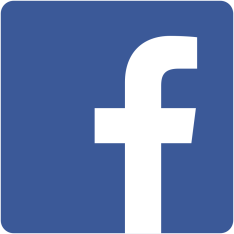 We have an enabled facebook group. This is an opportunity for enabled members to share news, make prayer requests, offer advice and support each other.